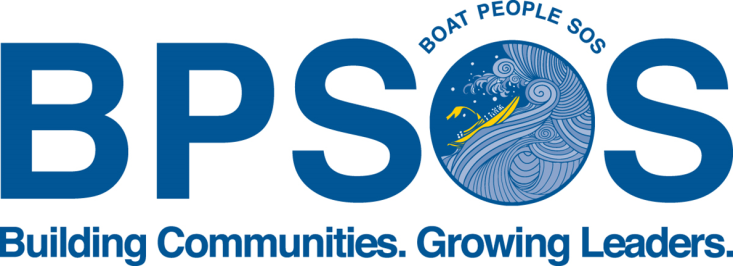 Job Title: Youth Program InternDescription: BPSOS-Delaware Valley seeks a highly motivated, enthusiastic and responsible intern/volunteer to support our various youth-related projects under our Asian Youth Empowerment Program (AYEP). The Asian Youth Empowerment Program was developed to help youth learn about the many pressing issues in our community and in our society, as well as compel them to create change within themselves, each other, and the neighborhoods in which they reside.AYEP Program Interns are part of a seasonal team designed to provide high-quality and rigorous youth programming for 15-50 youth in our various school-year and summer intensive programs. The Interns support Program Staff in the following:Responsibilities:Assess youth readiness for program referralsReview the quality of youth enrollment filesMaintain filing system for youth and provider files, including payroll, timesheets, and other HR paperwork as necessary, including entering data files into proprietary database;Supporting Staff in Organizing, planning, and carrying out programming for youthOther programming-related support as neededRequirements:Excellent organization skillsAbility to multi-task in a fast-paced, high-pressure environmentBilingual in Vietnamese/English preferredAccess to transportation preferredPC computer literacy, proficient in Word, Excel and Internet usageInterested? Please send a resume and cover letter to philly@bpsos.org for Philadelphia positions and Camden@bpsos.org for Camden/South Jersey positions.